Westleigh Methodist Primary School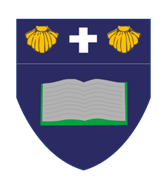 Weekly Newsletter: WC 14th June 2021It has been a fantastic week at Westleigh and the children have excelled in all of their work. It has been brilliant seeing the children show off their work through various subjects and to receive stars of the week badges, subject specific badges and shining star awards. We are so proud of the children displaying the four R’s consistently throughout school: Relationships, Respect, Responsibility and Resilience in all that we do. Our children follow and embody our vision at all times:Aspire, Believe, Achieve: With God anything is possible!Worship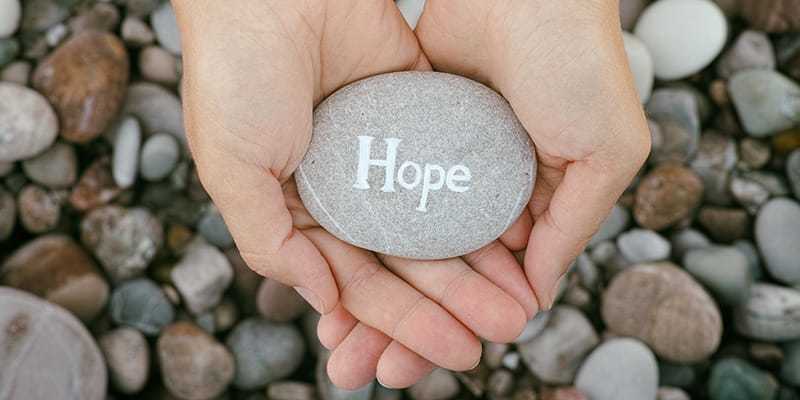 Worship this week has been focussed on looking at hope and how this is mentioned in the bible. We looked at the meaning behind the word hope and how it means that we ‘want something (usually good) to happen’. The children reflected on what they hoped for in terms of themselves and for the school community. The children were able to articulate how hope is the feeling we get when we want and wait for a good thing to happen. We were able to discuss how important it is to live with hope, and that at times it can be difficult, yet that little ray of hope can make a real difference to how we feel and how we act around others. The children showed a real understanding of this and further reflected on how things can get better, and how they can help others as well as themselves. PE KitsWe have noticed since the return to school on the 8th March that PE kits are not consistently matching the school’s policy in all classes. Therefore, this is a reminder of the school’s expectations of what all children are to be wearing for their PE lessons on their specified day. 

This is as follows:Westleigh PE top with coloured sleeves
or plain white polo/crew neck t-shirtPlain black/navy shorts 
or jogging bottomsPlain black/navy jacket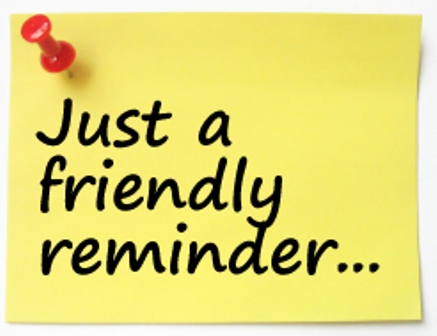 Plain black trainersWe are asking that all children throughout school follow these expectations.Thank you for your continued support in all that we do. School Holiday pattern 2020-21				     School closes 	                                     School opens Autumn half-term:		  Weds 22nd Oct 2020			    Mon 2nd Nov 2020Christmas:			  Thurs 17th Dec 2020			     Mon 4th Jan 2021Spring half-term:		    Fri 12th Feb 2021			    Mon 8th March 2021Easter:				  Wed 31st Mar 2021			     Wed 14th Apr 2021Summer half-term:		    Fri 21st May 2021			      Mon 7th June 2021Summer:			      Fri 23rd July 2021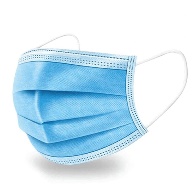 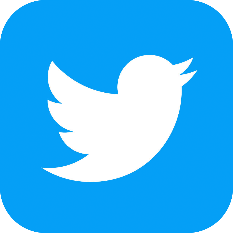 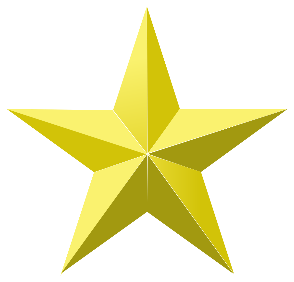 